НОУ дополнительного профессионального образования«Экспертно-методический центр»Научно-издательский центр «Articulus-инфо»Положение о Молодёжной всероссийскойнаучно-практической конференции (с международным участием)«ИДЕИ И ПРОЕКТЫ МОЛОДЁЖИ РОССИИ»(с изданием электронного сборника материалов) РИНЦ1. Общие положения1.1. Настоящее Положение определяет порядок организации, условия проведения и участия в Молодёжной всероссийской (с международным участием) научно-практической конференции «Идеи и проекты молодёжи России» (далее – Конференция).1.2. Конференция проводится в целях создания постоянно действующего механизма и условий для выявления, поощрения и поддержки талантливой молодежи, занятой научно-техническим и научно-исследовательским творчеством; организации интеллектуального общения учащейся молодежи и взаимообмена информацией в сфере профессиональных интересов, других областях. 1.3. Организаторы Конференции – ФГБОУ ВПО Чувашский государственный университет имени И.Н. Ульянова (Центр дополнительного образования), Негосударственное образовательное учреждение дополнительного профессионального образования «Экспертно-методический центр», официально зарегистрированное в Министерстве Юстиции России - некоммерческое образовательное учреждение повышения квалификации (Свидетельство о государственной регистрации некоммерческой организации № 1122100000582 выдано Министерством Юстиции Российской Федерации; Лицензия на образовательную деятельность серии 21Л01 №0000094 и 21Л01 №000286), и научно - методический журнал «Наука и образование: новое время» (Свидетельство о регистрации средства массовой информации Эл №ФС77-56964 Роскомнадзора; ISSN 2312-4431, выданный Международным центром ISSN – г. Париж).1.4. Издаваемый сборник по материалам конференции – официальный:- присваиваются индексы ББК, УДК, авторский знак и ISBN – Международный стандартный номер книги (International Standard Book Number); осуществляется рассылка обязательных экземпляров в соответствии с законом РФ «Об обязательном экземпляре документов» в Книжную палату России, ведущие библиотеки страны и т.д.);- материалы конференции размещается в системе Российского индекса научного цитирования (РИНЦ) Научной электронной библиотеки (г. Москва), с которой наш Центр заключил договор (договор 815-08/201 ЗК 1.5. На Конференцию принимаются как сами исследовательские работы, проекты, программы, идеи (описание идеи) и т.п., так и тезисы докладов (краткое описание исследовательских работ, проектов, идей и пр.).2. Организационная структура Конференции2.1. Для организации и проведения Конференции создается Оргкомитет, в состав которого входят сотрудники Экспертно-методического центра, научно - методического е-журнала «Наука и образование: новое время», представители научного сообщества.2.2. С целью проведения экспертизы и оценки поступивших работ создается Экспертный совет, который формируется из представителей научно-педагогической общественности и методических служб.3. Участники Конференции3.1. Участниками Конференции могут быть учащиеся 5-11 классов, студенты организаций среднего профессионального образования, российских и зарубежных высших учебных заведений, магистры, молодые учёные, молодые специалисты (до 30 лет включительно). 3.2. На Конференцию могут быть представлены как индивидуально выполненные работы, так и работы, выполненные авторским коллективом с количеством участников не более 3-ёх человек.4. Порядок проведения Конференции и участия в ней4.1. На Конференцию ПРИНИМАЮТСЯ: исследовательские работы, проекты, идеи (описание идеи), программы, тезисы докладов (краткое описание исследовательских работ, проектов, программ, идей и пр.).4.2. Конференция предполагает заочное участие, т.е. представляет собой публикацию всех представленных материалов (ПРОЕКТОВ) в электронном сборнике и размещение их в открытом доступе в сети Интернет.4.3. ВСЕ материалы Конференции размещаются в обязательном порядке на сайте emc21.ru (в разделе «Конференции»).4.4. Сроки проведения: с 26.07.2017 по 25.09.2017 г.ПОСЛЕДНИЙ ДЕНЬ ПРИЕМА ЗАЯВОК – 25.09.2017 г.Рассылка электронного авторского сертификата, подтверждающего участие в конференции и публикацию статьи в сборнике ЕЖЕДНЕВНО после подтверждения факта оплаты за публикацию.4.5. СЕКЦИИ КОНФЕРЕНЦИИ:1. Научное исследование2. Научно-практическое исследование3. Творческие проекты 4. Исследовательские проекты5. Практико-ориентированные проекты 6. Междисциплинарные проекты 7. Социальные проекты8. Научно-техническое творчество. Изобретения.9. Техническое творчество. Изобретения.10.Программы11.Интеллект-идея4.6. Для участия в Конференции необходимо прислать в Оргкомитет в электронном виде по электронной почте на адрес: articulus-info@mail.ru с пометкой «Конференция» заявку (см. Приложение) и работу объемом не менее 5 страниц. Заявку и работу следует оформить в отдельных файлах. 5. Требования к оформлению работы5.1. Представляемые на Конференцию работы должны содержать:– анализ проблемы;– постановка цели;– выбор средств ее достижения;– описание поэтапного достижения поставленной цели;– оценка полученных результатов и выводов.5.2. Работы должны быть выполнены в редакторе Microsoft Word: ориентация листа – книжная, формат А4, поля по  по периметру страницы, шрифт Times New Roman, размер шрифта для всей статьи, кроме таблиц – 14 пт, размер шрифта для таблиц – 12 пт, междустрочный интервал – 1,5 строки, выравнивание по ширине страницы, абзацный отступ –  (без использования клавиш «Tab» или «Пробел»). Страницы НЕ нумеруются. Использование в тексте разрывов страниц НЕ допускается.5.3. Таблицы и схемы должны представлять собой обобщенные материалы исследований. Рисунки должны быть четкими и легко воспроизводимыми. Названия и номера рисунков должны быть указаны под рисунками, названия и номера таблиц – над таблицами. Таблицы, схемы, рисунки и формулы не должны выходить за пределы указанных полей.5.4. Список литературы оформляется в соответствии с ГОСТ в алфавитном порядке. Оформлять ссылки на соответствующий источник списка литературы следует в тексте в квадратных скобках (например: [1, с. 233]). Использование автоматических постраничных ссылок НЕ допускается. Оргкомитет оставляет за собой право не опубликовывать работы,не соответствующие требованиям п. 5. настоящего положенияМы будем Вам признательны, если в тексте будут отсутствоватьдвойные пробелы, знаки разрыва строки, автоматические переносы,разреженный или уплотненный межбуквенный интервал!!!6. Стоимость участия в КонференцииРеквизиты для оплаты предоставляются участникам после одобрения и принятия работы. После оплаты организационного взноса необходимо уведомить Оргкомитет об оплате, выслав отсканированную квитанцию об оплате по факсу или на e-mail.ВСЕ материалы конференции размещаются в обязательном порядке:- на сайте emc21.ru (в разделе «Конференции») – электронный вариант сборника материалов конференции; электронный вариант сборника итогов конференции является полноценным аналогом печатного.- на сайте http://elibrary.ru, что подразумевает их индексацию в наукометрической базе (РИНЦ). Это позволит отследить цитируемость Вашей статьи в научных изданиях. Для отслеживания цитируемости Вашей работы в научных изданиях Вам необходимо зарегистрироваться на сайте elibrary.ruУбедитесь, что Ваше письмо получено! Если Вы не получили подтверждение о полученииписьма в течение трех рабочих дней, просим Вас повторить отправку,а также проверить папку «СПАМ»Письмо с одобрением публикации статьи и реквизитами для оплаты придет Вамна электронный адрес, указанный в заявке7. Контактные данные ОргкомитетаАдрес: 428018, г. Чебоксары, ул. Афанасьева, 8, офис 311, Экспертно-методический центрТел./факс: 8(8352) 58-31-27E-mail: articulus-info@mail.ruКонтактные лица – Светлана Романовна, Татьяна ГеннадьевнаПриложение 1Заявка на участиев Молодёжной всероссийской (с международным участием) научно-практическойконференции «Идеи и проекты молодёжи России»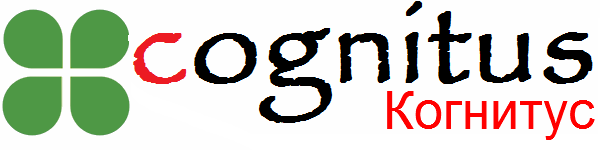 Международные и Всероссийские научно-практические конференцииРИНЦwww.emc21.ruE-mail: articulus-info@mail.ruСтоимость публикации статьи объемом 5 страниц540 руб.Доплата за каждую страницу статьи свыше 5 страниц 50 руб.Стоимость печатного авторского сертификата об участии в конференцииСтоимость электронного авторского сертификата об участии в конференцииБЕСПЛАТНОБЕСПЛАТНОПересылка печатного сертификата По России – 70 руб.По странам СНГ –  150 руб.Стоимость электронного благодарственного письма руководителю БЕСПЛАТНОСтоимость дополнительного печатного авторского сертификата об участии в конференции для соавторов (при наличии соавторов)70 руб.Печатный оттиск статьи (независимо от количества страниц) с Пересылкой почтой России190  руб.Печатный сертификат научного руководителяПри заказе печатного электронный предоставляется бесплатно.140 руб.Стоимость дополнительных документов смотрите в ЗАЯВКЕУказана в заявкеСведения об участнике(ах)ФИО участника(ов) (полностью)Место учебы, класс (курс) (например, 11 класс,                       МБОУ «СОШ № 37», г. Чебоксары)Сведения о научном руководителеФИО (полностью), степень, звание (если есть)Название работыСекция конференцииПочтовый адрес, на который необходимо выслать печатный сертификат1. Индекс2. Адрес3. ФИО получателя*Если Вы указываете адрес учреждения, необходимо указать и НАЗВАНИЕ УЧРЕЖДЕНИЯКонтактный телефон (по которому можно дозвониться)E-mail (действующий)ДА/НЕТ (нужное оставить)8. Имеется ли необходимость в печатном оттиске статьи Стоимость 190 руб.9. Имеется ли необходимость в дополнительном Благодарственном письме. (А-4) - 250 руб. (включая почтовые расходы за пересылку), электронное благодарственное письмо – 130 руб. НЕ ОБЯЗАТЕЛЬНО!!ДА / НЕТ (нужное оставить),Указать вид – электронныйили печатныйФИО получателя10. Откуда Вы узнали о нашем мероприятии? 1) из сети интернет2) из рассылки учреждения (получили информационное письмо на e-mail)3) на сайте, т.к. знаю его адрес4) от коллег5) другое (сообщить свою версию)(Убрать лишнее)